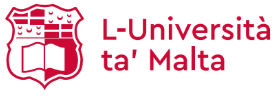 INSTRUCTIONSThis form is to be completed by the subject paper setting Chairperson.The Chairperson is to attend to items marked ‘No’ in this form.This form is to submitted with the reviewed examination papers, marking schemes, reviewer’s checklist, and specification grid to MATSEC.After the meeting with MATSEC to finalize the papers, the distribution of marks has to be forwarded to the MATSEC Assessment Research and Development Office.SECTION A: THE RUBRICSECTION B: LANGUAGESECTION C: CONTENTSECTION D: MARKING SCHEMESECTION E: ADDITIONAL CHECKSSECTION F: OTHER COMMENTSDate of Final ReviewLevel Subject Chairperson’s NameType the Subject NameType the Chairperson's Name & SurnameCriteriaCriteriaYesNoA1.Rubric is clear and unambiguous.A2.Rubric matches the syllabus of the current year for number of papers.A3.Rubric matches the syllabus of the current year for number of sections. A4.Rubric matches the syllabus for the number of questions to be answered. A5.Rubric matches the syllabus for the length of examination paper, sections and required answers. A6.Rubric matches the syllabus for the language to be used in answers.A7.Rubric matches the syllabus of the current year in targeting specific knowledge, assessment objectives, skills, or competences. A8.Wording is consistent in different sections. A9.The correct style of numbering is used throughout the entire paperA10.A choice of questions is provided only if and as stated in the syllabus of the current year.A11.The format of the examination paper is similar to that in last year’s examination paper.CriteriaCriteriaYesNoB1.The language used is clear and unambiguous for the level involved. B2.Wherever possible, simple sentences are used.B3.The order of events is as presented in questions.B4.Different things are asked for in separate parts of the question.B5.The number of answers requested in a question is emphasized in bold and capitalised.B6.Negative and partly negative sentences are avoided.  If used ‘not’ and ‘only’ should be in bold.B7.Impersonal questions are used wherever possible (avoiding ‘you’).B8.The use of active verbs reflects what is expected from the question and MATSEC’s glossary of terms.B9.Questions are neutral and objective in terms of gender, culture, and religious beliefs.CriteriaCriteriaYesNoC1.Subject content is within the syllabus of the current year.C2.Questions have been worked out. C3.All the information needed for working problems is given. C4.Any constants and data given have the correct units. C5.Technical terms and symbols conform to current usage. C6.Alternative questions are of comparable difficulty. C7.The length of paper is appropriate for the time available. C8.Candidates are given sufficient space to write their answers.C9.The marks allocated for section and/or question are as stated in the syllabus of the current yearC10.The marks allocated per question and sub-question are appropriate. C11.The marks of the paper add up to the total number allocated by the syllabus. C12.Answers to questions are not provided in the wording of other questions.C13.Any non-original content (quotations, pictures, diagrams) is referencedCriteriaCriteriaYesNoD1.Marks indicated on the marking scheme agree with those on the examination paperD2.Least acceptable alternative answers as well as unacceptable answers are given.D3.The Marking scheme is clear, unambiguous and can be followed easily by markers. D4.The allocation of marks to each question is appropriate to its difficulty. D5.Marks to be allocated for partial answers are clearly indicated.D6.Additional comments to be included where necessary, such as accepting any other valid answers, indicating foreseeable unacceptable answers, and applying ‘follow through’.  CriteriaCriteriaYesNoE1.All items indicated as “No” and any comments submitted by the Reviewer have been attended to.E2.Questions set by different setters have been harmonized in style.  